Comparative Analysis of Various AI Techniques for Smart Cities work progress visualisingJaved Akhtar KhanDepartment Computer Science & Engineering  er.javedkhan@gmail.comGyan Ganga College of Technology JABALPUR  MP INDIA AISMART-0004-CRCAbstract-  This Chapter will include the various AI Techniques  introduction and  these comparison for visualising of Smart city work progress . This Chapter cover information about Artificial intelligence techniques  its features , characteristics  ,application and wide utilization of a particular application for Smart city . In this way, i try to formulate the chapter structure. AI (Artificial Intelligence is the simulation of Human begins or human Intelligence here this chapter include the intelligence   for the smart city work visualization  the work progress through AI technique chapter include the list of Artificial Technique for Smart city to be provided the best solution for the concern problem. The another aspect of this chapter is to include the list of relevant problem in selected domain and its good solution while comparative study. AI Technique to suggest solution for concern problem of smart city domain for the proper structured a analysis is included in this chapter.Key Word :- Smart City , AI , AI Technique , Visualization .Introduction:In the  Current Era Artificial Intelligence (AI) technologies widely used in developing smart cities solutions, Deep learningmodel , various Machine learning model for training the data set , testing thedata set , feature selection many more.  Artificial intelligence (AI)  techniques and method s is also used for  represent the output in visual effect , this could be easy to understand by view in all aspects . Proper planning  and making the well structured policy  for the smart without Artificial inelegance it little bit complex and  difficult . So this is the way to archive the turst, acceptabile solution for smart city through AI .Case Study Problem 01 -  Using AI Smart Solution Proper Flood Monitoring Application :This is o web based solution for monitoring the flood related things in smart city . The author are introduce the Semantic Web Technology under the consideration of ‘Explainable Deep LearningModel“  This is one kind of flood monitoring Application for smart city . The AI technical concept they were used misidentification of the Images such as Plastic bottles, leaves etc near by the drainage in crucial areas. As shown in the Fig mention below.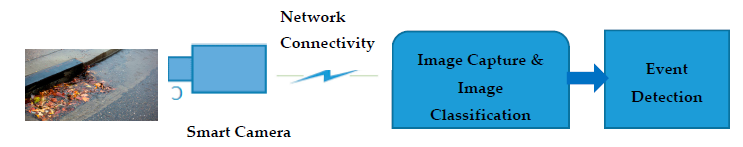 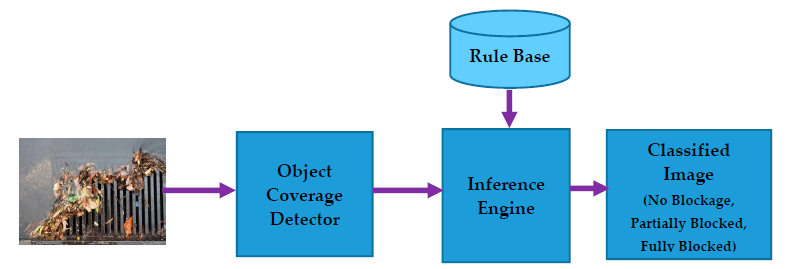 Conceptual flow diagram of Hybrid Image ClassifierBased on this authors implement the web based application using the DL- Based classifier to indentifying the above mention object  . Here author capture the selected images through cameras  in real time mode  This work highlights the AI concept with DL and Semantic web application solution with hybrid mode classifier . The working concept of are as Hybrid classifier of DL component identifying the  selected images and applying the semantic rule for the classification .This hybrid classifier  able to provides the coverage relationships and image categories as well .The experimental results demonstrated with a real-world use case showed that this hybrid approach of image classification has on average 11% improvement (F-Measure) in image classification performance compared to DL-only classifier. It also has the distinct advantage of integrating experts’ knowledge on defining the decision-making rules to represent the complex circumstances and using such knowledge to explain the results.THE SMART CITY CONCPET If we want to define the smart city  Smart cities leverage technologies to provide services to the citizens. Various electronic methods and sensors are used for collecting data. The insights of the data received help the operational improvement of garbage collection, utility supply, traffic movement, environmental management, and managing social services. 2.Features of the Smart CitiesSmart cities have several features included in them, including a smart healthcare system, governance, transportation system, better surveillance for security, smart infrastructure, better job opportunities, and every other facility and amenities for comfortable living. 
A city can be considered as a smart city if it has the following features:Society needs well-developed health care, education, housing, and infrastructure.Deliver enhanced key services to the community reliably and cost-effectively.Better housing.Improve economic growth of the society.Effective management of the resources to reduce depletion.Create more job opportunities.A well-developed smart plan for data analysis and involvement of the community in broadBoosting the local economy.Well-handled urbanization and coping strategies for population growth and climate change.Use of smart technology for community needsThe streamlined transportation system.3. Steps to Make a normal city into a Smart CityThe steps to make a normal city smart city areStep-1: Collect data about the city and its key improvement areas.Step-2: Set the metrics for what it wants to become, along with the available time frame and budget.Step-3: Initiate with 1-2 small projects and complete them within a set time frame. The city's existing standard operating infrastructure and IT practices may get changed/altered while completing the project.Step-4: Scale all the city's procedures.Step-5: Review the experience and start working on other projects to make a normal city a smart one.Literature survey  In general, a smart city is defined as a city that monitors and integrates critical infrastructure and services through sensor and IoT devices [23]. The IoT devices capture data of the instances under monitoring and those data are transferred and stored for further processing. Smart Cities application integrates real-time data using IoT and the rational method to design and plan any decision making more systematically. For decision making, human experts have been the core element of all analysis and objectives [24]. Human experts often make the decision based on data coming to any application. Decision making in the context of smart cities became more challenging because of the information available and the involvement of multiple stakeholders [25]. A wide range of sensors and IoT based applications data is being stored and processed in the digital infrastructure of the cities to support decision making [26]. With the change in tools and techniques on the digital platform, a variety of data from apps and other real-time data sources are combined to analyse and make a decision to address specific issues of the city [27]. There have been qualitative and quantitative data for decision making to meet some objectives, which often app ear with conflict. Therefore, all smart city applications had to operate and adapt working routines in moree_ective ways. Any changes must be dependent on the data being used for the application, and hence, the decision making [28]. One of the major challenges of decision making in the smart city has been how to deal with application data and how to apply human expert knowledge. SemanticWeb technology in combination with data analysis has been used for expert-based recommendation systems [29,30]. The semantic techniques give the flexibility to apply human experts’ knowledge and control over the prediction model. In di_erent application-based system, the implementation of semantic representation enhanced the performance levels as the semantic rules were developed by applying high-level information, which was gathered from experts from the corresponding fields. We list several types of transparency expected in smart cites models. Each may require a different sort of explanation, requiring different measures of easy [18]:Flood monitoring is one of the major concerns in most of the cities around the world. Over the years, rainfall forecast and satellite images have been used for predicting and monitoring flooding conditions. A wide range of examples also exists, primarily in the modelling of natural hazards and  emergencies [31] or the wider context of flooding [32]. Methods such as Liquid level monitoring [33], the water level of gully pot monitoring [34,35] has been applied. Despite the improved access to rainfall data, water level reading, satellite imagery and improved forecasting accuracy, real-time monitoring to support decision making is still a challenge [36]. There are some limited examples of the application of semantic technology for flood risk analysis by applying an expert’s knowledge [37]. However, the model had not applied any machine learning to analyse and extract features from the existing flood-related data to support risk analysis. In this example, semantics were only used as adescriptive mechanism using high-level information for recommendation system. Much research in flood monitoring involves the use of imagery available in the public domain. However, these studies are either too generic or rely on further contextual data to support classification tasks [38]. Objects analysis has been used for analysing image-based decision-making applications. In such applications objects are identified and analysed individually based on extracted information [39–41]. This extracted information has been used to classify the images into corresponding classes. During the object analysis, target objects were often defined and all other objects were treated as noise [42]. An image can be classified into multiple classes depending on the types of objects present within the image along with the context of the object. In multi-object scenarios, multi-class label approaches are applied to classify such images [43,44]. In those approaches, one classifier is trained for each object to be analysed the image. The classified outputs are combined with the probabilities of the individual classes to classify the image. Object analysis along with semantic representation is also used for scene recognition [45,46], where the detection of objects and semantic segmentation is applied to recognise the scene. Apart from these approaches, ontology-based approaches are also used to retrieve a specified [31] image from the library [47,48]. In the ontology-based methods, computer vision and manual annotation are used to search the specified image from the library.List of AI Technique     AI in smart cities is going to play a big role in making urbanization smarter aim to be sustainable growth making the cities equipped with advanced features to live, walk, shop and enjoy a safe and more convenient life in such an environment.Actually, while developing cities to make smart, several challenges like administration, sanitation, traffic congestion, security surveillance, parking management and many more that AI can help to provide a sustainable solution to habitants.5. Advance Security Camera & Surveillance SystemAI-enabled cameras and sensors can keep an eye on the surroundings to enhance the security level in the city’s neighbour hoods. Such cameras can recognize the people and their faces or track the unusual activities done by them in restricted areas.The high-resolution AI cameras can track the movement of all registered vehicles and can monitor crowd density and cleanliness of public spaces round-the-clock. And thanks to the historic data available from different departments of the city, police can predict category and intensity of crimes monitoring all such activities in a particular area.Vehicle Parking and Traffic Management SystemIn cities, most of the people have their own cars and also there is a huge movement of commercial vehicles to transport people as well as goods. So, parking of such vehicles and traffic management is another space where AI can help.Using the road surface sensors or CCTV cameras incorporated into parking spots allow cities to create real-time parking and traffic maps, helping drivers to save their time by avoiding waiting to find an empty space to move smoothly or be in traffic.AI-supported traffic sensor systems can use cameras to collect real-time data of vehicles on road, and send it to a control centre, which collates the data fed from other points and adjusts the signal timings to ensure smooth flow of vehicles.Smart transportation also includes the public sector, and thanks to AI, there are lots of opportunities for improvement of public transit. And now cab services like Uber are also using AI to give a better riding experience to its customers.6. Autonomous Flying Objects for Ariel View MonitoringAI-enabled drones or autonomous flying similar objects can be used to monitor the inner-city and houses or other concerning areas. The in-built cameras in drones help to provide the real-time visuals of the different locations where humans cannot reach easily or quickly helping the administration and security departments to take timely actions.7. Face Detection Cameras and Movement for Public SafetyAI in face recognition technology is capable to detect the different people from their faces disclosing their personal identities.AI in security cameras or drones can recognize the human faces and match with the database to trace his identity and authenticate the person entering the cities, societies and other restricted areas.8.Smart Waste and Disposal Management SystemPeople living in cities produce a huge amount of waste that is another challenge for urban management to find the right way of managing garbage and keep the environment clean to maintain the hygiene level in society.ut AI-enabled installing sensors on waste bins can make the waste collection more efficient. Authorities can receive notifications when the bins are about to be filled and ensure reducing operational costs by eliminating unnecessary pickups, providing dynamic collection routes, and schedules for optimization of waste management.9.Better Governance and Planning ManagementWhile developing the cities or urban townships, AI or machine learning techniques can be used to map land use across time to generate crucial insights using the satellite imagery and aerial view 2D or 3D images of geographical areas.10.BENEFITS OF SMART CITY DEVELOPMENTThe integration of AI in smart cities has multiple benefits for humans as well as the environment. From an eco-friendly environment to sustainable development, AI in smart cities comes with multiple types of advantages for everyone discussed below.11.Positive Impact on the EnvironmentalOne of the best benefits of smart city development is that there will CO2 emission and it would be the main driver behind the development of smart and sustainable cities.And it would be possible due to energy-efficient and eco-friendly, waste and traffic management, which helps to curb pollution and makes the environment less polluted.12.Optimized Energy & Water ManagementSimilarly, in smart cities, the power generating grid and smart water management are leading factors that help to produce energy with less pollution. Such an approach also helps to get clean drinking water to keep our environment clean.13.More Accessible Transportation SystemIn smart cities, clean and efficient transportation of goods, services are essential for the people. In the hope of optimizing mobility, many cities are turning to smart technologies to ease traffic congestion and provide users with real-time updates.14.Advance Security and Safety in the PublicThe safety of the people in the cities is at topmost priority in such cities. The AI-enabled development of smart cities allowing municipalities to better monitor their citizen’s thanks to CCTV cameras with facial recognition.Furthermore, AI cameras are also equipped with motion and smoke detectors for better security surveillance.15.AI SMART CITY CHALLENGEAchieving the AI in smart cities is not a simple task, as there are multiple challenges in making the cities smart. Apart from lack of funds, lack of technological edge and other things discussed below make it difficult to develop such cities.16.Infrastructure and CostingMost of the devices, equipment, systems, and machines installed in smart cities use sensor technology to gather and analyze information such as rush hour stats, gather a huge amount of data from AI cameras or other security systems or air quality or crime rates. The implementation of these sensors requires a sophisticated and costly infrastructure.17.Security and Privacy ConcernsAnother challenge in developing such metropolises is the security and privacy of people living in such cities. As the data of monitoring people or watching their activities gathered can be regarded as a challenge as the use of IoT and sensor technology increases.Besides, the threat of cyber-attacks is a critical issue for smart cities. Hence, to avoid concerns about data use, smart cities need to involve their citizens.Awareness, education, and transparency on the purpose of data collection are crucial to make the community feel that they are truly taking part in making their city more sustainable.18.Risk of SocializationWhile developing such cities, inclusive urbanization must be a priority to deal with the increasing vulnerability of poor and slum populations. That is why we need to ensure that no population is excluded from smart city data collection and use. Covering all age, gender, class and income group of people from society is necessary.Reference 1. Souza, J.T.; Francisco, A.C.; Piekarski, C.M.; Prado, G.F. Data Mining and Machine Learning to Promote Smart Cities: A Systematic Review from 2000 to 2018. Sustainability 2019, 11, 1077. [CrossRef] 2.Chakraborty,P.;Adu-Gyamﬁ,Y.O.;Poddar,S.;Ahsani,V.;Sharma,A.;Sarkar,S.TraﬃcCongestionDetection from Camera Images using Deep Convolution Neural Networks. Transp. Res. Rec. J. Transp. Res. Board 2018, 2672, 222–231. [CrossRef] 3. Yuan, Z.; Zhou, X.; Yang, T. Hetero-ConvLSTM. In Proceedings of the 24th ACM SIGKDD International Conference on Knowledge Discovery & Data Mining, London, UK, 19–23 August 2018; Association for Computing Machinery (ACM): New York, NY, USA, 2018; pp. 984–992. 4. Shukla, U.; Verma, S.; Verma, A.K. An Algorithmic Approach for Real Time People Counting with Moving Background. J. Comput. Theor. Nanosci. 2020, 17, 499–504. [CrossRef] 5. Chen, Q.; Wang, W.; Wu, F.; De, S.; Wang, R.; Zhang, B.; Huang, X. A Survey on an Emerging Area: Deep Learning for Smart City Data. IEEE Trans. Emerg. Top. Comput. Intell. 2019, 3, 392–410. [CrossRef] 6.Simhambhatla,R.;Okiah,K.;Kuchkula,S.;Slater,R.Self-drivingcars: Evaluationofdeeplearningtechniques for object detection in diﬀerent driving conditions. SMU Data Sci. Rev. 2019, 2, 23. 7. Foody, G.M.; Mathur, A. A relative evaluation of multiclass image classiﬁcation by support vector machines. IEEE Trans. Geosci. Remote Sens. 2004, 42, 1335–1343. [CrossRef] 8. Samek, W.; Wiegand, T.; Müller, K.R. Explainable Artiﬁcial Intelligence: Understanding, Visualizing and Interpreting Deep Learning Models. arXiv 2017, arXiv:1708.08296. 9. Choo, J.; Liu, S. Visual Analytics for Explainable Deep Learning. IEEE Eng. Med. Biol. Mag. 2018, 38, 84–92. [CrossRef] 10. Shahrdar, S.; Menezes, L.; Nojoumian, M. A Survey on Trust in Autonomous Systems. In Advances in Intelligent Systems and Computing; Springer Science and Business Media LLC: Cham, Switzerland, 2018; pp. 368–386. 11. Winikoﬀ, M. Towards Trusting Autonomous Systems. In Lecture Notes in Computer Science; Springer Science and Business Media LLC: Cham, Switzerland, 2018; pp. 3–20. 12. Al Ridhawi, I.; Otoum, S.; Aloqaily, M.; Boukerche, A. Generalizing AI: Challenges and Opportunities for Plug and Play AI Solutions. IEEE Netw. 2020, 1–8. [CrossRef] 13. Holzinger, A.; Langs, G.; Denk, H.; Zatloukal, K.; Müller, H. Causability and explainability of artiﬁcial intelligence in medicine. Wiley Interdiscip. Rev. Data Min. Knowl. Discov. 2019, 9, 1312. [CrossRef] 14. Hossain, M.S.; Muhammad, G.; Guizani, N. Explainable AI and Mass Surveillance System-Based Healthcare Framework to Combat COVID-I9 Like Pandemics. IEEE Netw. 2020, 34, 126–132. [CrossRef] 15. Calvaresi, D.; Mualla, Y.; Najjar, A.; Galland, S.; Schumacher, M. Explainable Multi-Agent Systems Through Blockchain Technology. In Biometric Recognition; Springer Science and Business Media LLC: Cham, Switzerland, 2019; pp. 41–58. 16. Marino, D.L.; Wickramasinghe, C.S.; Manic, M. An Adversarial Approach for Explainable AI in Intrusion Detection Systems. In Proceedings of the IECON 2018—44th Annual Conferen.17. Abdullatif,A.;Masulli,F.;Rovetta,S.TrackingTimeEvolvingDataStreamsforShort-TermTraﬃcForecasting. Data Sci. Eng. 2017, 2, 210–223. [CrossRef] 18. Fong,R.C.;Vedaldi,A.InterpretableExplanationsofBlackBoxesbyMeaningfulPerturbation. InProceedings of the 2017 IEEE International Conference on Computer Vision (ICCV), Venice, Italy, 22–29 October 2017; pp. 3449–3457. 19. Gao, J.; Wang, X.; Wang, Y.; Xie, X. Explainable Recommendation through Attentive Multi-View Learning. In Proceedings of the Thirty-Third AAAI Conference on Artiﬁcial Intelligence, Honolulu, HI, USA, 27 January–1 February 2019; Volume 3, pp. 3622–3629. 20. Papernot, N.; McDaniel, P. Deep k-Nearest Neighbors: Towards Conﬁdent, Interpretable and Robust Deep Learning. arXiv 2018, arXiv:1803.04765. 21. Berners-Lee, T.; Hendler, J.; Lassila, O. The Semantic Web. Sci. Am. 2001, 284, 34–43. [CrossRef] 22. Dhavalkumar, T.; Fan, Y.-T.; Dimoklis, D. User Interaction with Linked Data: An Exploratory Search Approach. Int. J. Distrib. Syst. Technol. IJDST 2016, 7, 79–91. 23. Escolar, S.; Villanueva, F.J.; Santoﬁmia, M.J.; Villa, D.; Del Toro, X.; Lopez, J.C. A Multiple-Attribute Decision Making-based approach for smart city rankings design. Technol. Forecast. Soc. Chang. 2019, 142, 42–55. [CrossRef] 24. Tobey, M.B.; Binder, R.B.; Chang, S.; Yoshida, T.; Yamagata, Y.; Yang, P.P.-J. Urban Systems Design: A Conceptual Framework for Planning Smart Communities. Smart Cities 2019, 2, 522–537. [CrossRef] 25. Hoang, G.T.T.; Dupont, L.; Camargo, M. Application of Decision-Making Methods in Smart City Projects: A Systematic Literature Review. Smart Cities 2019, 2, 433–452. [CrossRef] 26. Gupta, K.; Hall, R.P. Understanding the What, Why, and How of Becoming a Smart City: Experiences from Kakinada and Kanpur. Smart Cities 2020, 3, 232–247. [CrossRef] 27. Browne, N.J.W. Regarding Smart Cities in China, the North and Emerging Economies—One Size Does Not Fit All. Smart Cities 2020, 3, 186–201. [CrossRef] 28. Komninos, N.; Bratsas, C.; Kakderi, C.; Tsarchopoulos, P. Smart City Ontologies: Improving the eﬀectiveness of smart city applications. J. Smart Cities 2016, 1, 31–46. [CrossRef] 29. Subramaniyaswamy, V.; Manogaran, G.; Logesh, R.; Vijayakumar, V.; Chilamkurti, N.; Malathi, D.; Senthilselvan, N. An ontology-driven personalized food recommendation in IoT-based healthcare system. J. Supercomput. 2019, 75, 3184–3216. [CrossRef] 30. Alkahtani,M.;Choudhary,A.;De,A.;Harding,J.A.;Harding,J.Adecisionsupportsystembasedonontology anddataminingtoimprovedesignusingwarrantydata. Comput. Ind. Eng. 2019,128, 1027–1039. [CrossRef]